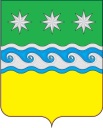 РОССИЙСКАЯ ФЕДЕРАЦИЯАМУРСКАЯ ОБЛАСТЬСОВЕТ НАРОДНЫХ ДЕПУТАТОВ ЗАВИТИНСКОГО МУНИЦИПАЛЬНОГО ОКРУГА(первый созыв)Р Е Ш Е Н И Е16.02.2022                                                                                                  №  133/9г. Завитинск        В соответствии с абзацем 3 части 1 статьи 28 Устава Завитинского муниципального округа Амурской области, Совет народных депутатов Завитинского муниципального округа р е ш и л:       1. Утвердить Положение «О постоянных комиссиях Совета народных депутатов Завитинского муниципального округа» (прилагается).       2. Настоящее решение вступает в силу после его официального опубликования.       3. Контроль за выполнением настоящего решения возложить на постоянную комиссию по правотворчеству и местному самоуправлению.Председатель  Совета  народныхдепутатов Завитинскогомуниципального  округа                                                                                 Н.В.ГорскаяОб утверждении Положения «О постоянных комиссиях    Совета     народных   депутатов Завитинского муниципального округа»